　　　　　　　　　　　　　　　　　年　　　組　　　番　名前教材３－(４) 世界の人々の生活と環境  次の＜家の写真＞を見て，このような家に暮らす人々の生活の様子として，最も適するものを，あとからそれぞれ選びなさい。＜写真＞　　　　（ア）　　　　　　　　　　　　 　　（イ）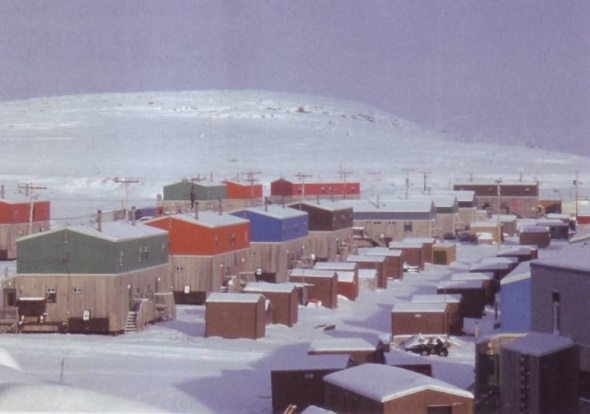 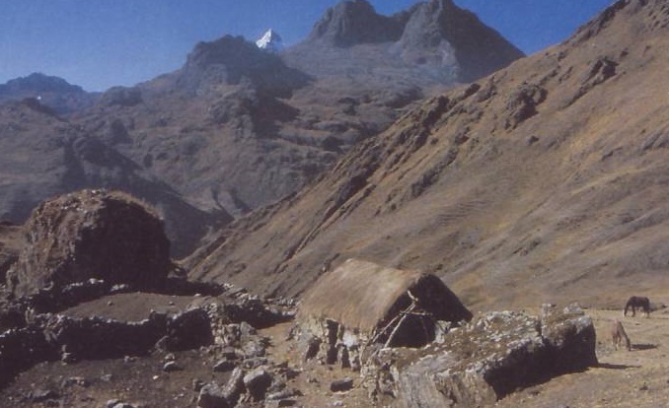 　　　　　　　　　（ウ）　　　　　　　　　　　　　 　（エ）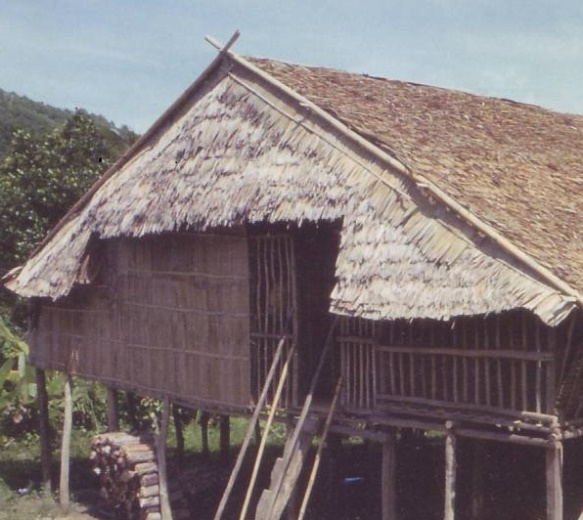 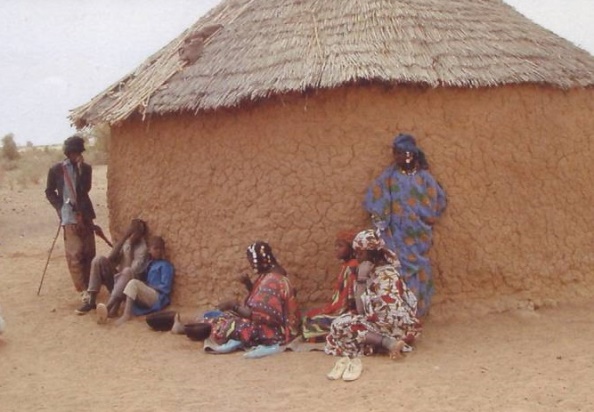 　　 ①ここでくらす人々は，とうもろこしの粉からつくった団子の料理や羊，鳥のく        し焼きを食べます。現在，さばく化を防ぐために，かまどを改良して，たきぎ          の消費を減らしたり，植林をしたりするなどの活動を行っています。　　②ここでくらす人々の主食は，じゃがいもやとうもろこしなどです。今でも道路は少なく，道路事情もよいとはいえませんが，バスが通るようになったり，電気がつくようになった村も増えました。　　③ここでくらす人々は，森林や草原を焼いて開いた畑でいも類やとうもろこし，などを栽培し自給自足の生活をしてきました。近年ではパンや米を主食とする食事に変わった地域もあります。　　④ここでくらす人々は，狩りや漁業をしてくらしてきました。特にトナカイとあざらしは貴重な食糧でした。近年では狩りの方法も変わり，弓矢はライフルに，犬ぞりはスノーモービルに変わってきました。（ア）（イ）（ウ）（エ）